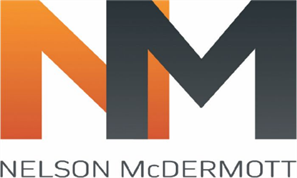       NELSON McDERMOTT PTY LTDABN: 15844 704 596Building Surveying ConsultantsP.O. Box 419,Hampton Park   Vic     3976Phone: 1300 799 543Facsimile: (03) 9923 2759Email: admin@nelsonmcdermott.com.auDocumentation Required	Form 1 - Application for Building Permit (available at www.nelsonmcdermott.com.au) Copy of the Title and Plan of Subdivision (current within 90 days) 				Owner Builders’ Consent (where applicable to domestic works)				Builders’ Warranty Insurance & copy of contract (where applicable to domestic works) 				Planning Permit & endorsed drawings (where applicable)					Bushfire Attack Level report (if applicable)						Architectural & Building Services Working Drawings (construction issue) 			Soil Report 										Structural engineer’s design drawings (construction issue), computations & Reg 126 Certificate of Compliance Energy Rating Report and Stamped Plans (including NCC - BCA 2019 Section J where applicable) 	Legal Point of Discharge for stormwater drainage 						Council property information relevant to delegated special areas (ie:) termite infestation, flooding etc… 	Authority Approvals – Septic Tank,  Build over Easement etc… (where applicable) 			Survey Plan (including re establishment survey where applicable) Protection of Adjoining Property (where applicable) Regulation  116 - Council consent & report  for precautions over street alignments (if applicable) Section 29A consent & report from Council (demolition – where applicable) Fire Rescue Victoria (FRV) consent & report to Reg 129 (where applicable) Performance Solution relevant to Fire Safety Matters (where applicable) Performance Solution relevant to access for persons with disabilities All of the above information may not be required for your project.  If you have any queries please don’t hesitate to contact us to clarify your individual requirements. 